נושא הדף: סנהדרין דף כ עמ' א: דוד ואבנרמחבר: ישראל שווץכיתה: זב"ה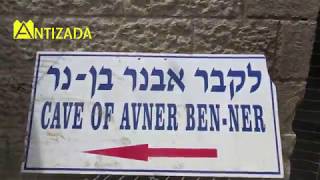 דוד ואבנר1 .מה טען איש בשת הבן של שאול נגד אבנר שר הצבא שלו? (פסוק ו-ז)  ________________________________________________2 .כיצד הגיב אבנר? (פסוק ח-י) ________________________________________________3 .מה מבקש אבנר מדוד באמצעות השליחים שלו? (יב')________________________________4 .מה דורש דוד מאבנר לפני כריתת הברית? (יג)___________________________________________5 .אל מי פונה אבנר שיסכימו להמליך את דוד? __________________________________________6 .מהיכן לוקח אבנר את מיכל? ________________________________7 .היכן עושה אבנר משתה עם דוד? ________________ מי השתתף? ________________________8 .על מה כועס יואב על דוד? ________________________________________________9 .היכן הורג יואב את אבנר? ________________________________10 .מי עזר ליואב? ________________________________11 .מי השתתף בלויה של אבנר? ________________ מדוע? _______________________________12 .כיצד הראה דוד בהתנהגותו שהוא לא היה קשור להריגת אבנר? _____________________________13 .כיצד מכנה דוד את אבנר בפסוק לח? ________________________________14' .ישלם ה' ל עֹּ ש ה ה ר ע ה כ ר ע תֹו' למי מתכוון דוד? ________________________________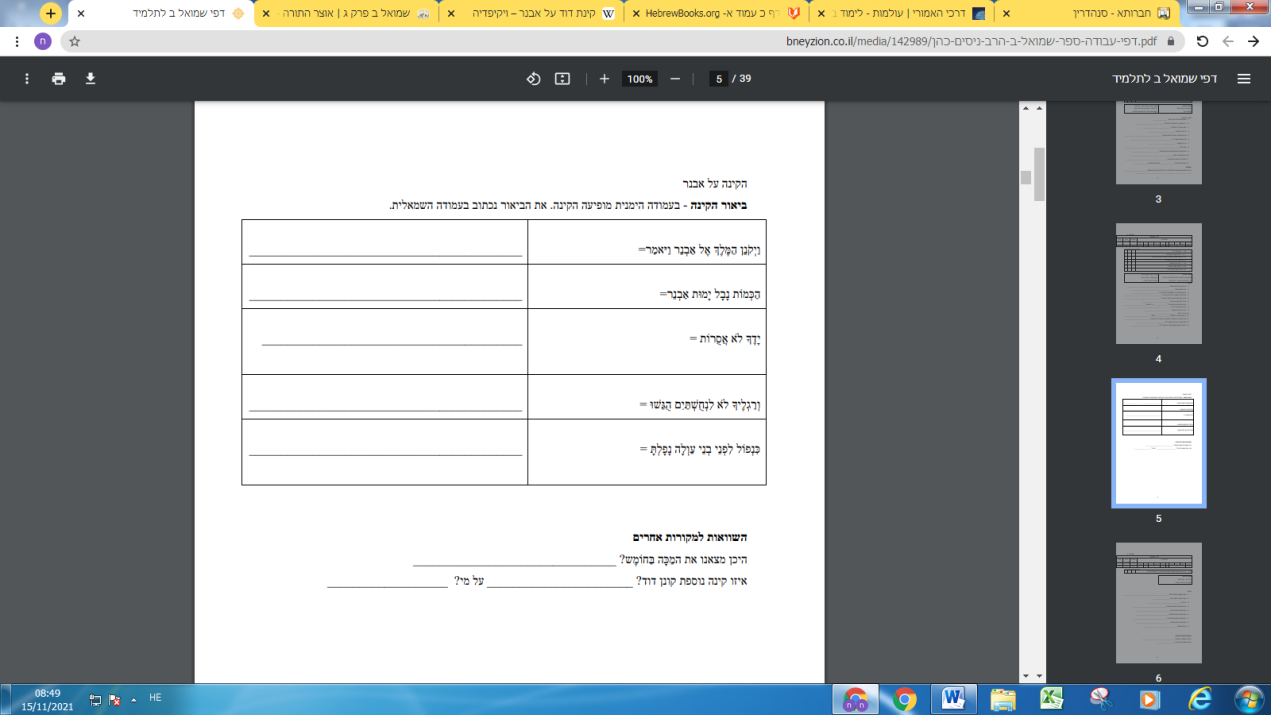 ספר שמואל ב פרק גו וַיְהִי בִּהְיוֹת הַמִּלְחָמָה בֵּין בֵּית שָׁאוּל וּבֵין בֵּית דָּוִד וְאַבְנֵר הָיָה מִתְחַזֵּק בְּבֵית שָׁאוּל. ז וּלְשָׁאוּל פִּלֶגֶשׁ וּשְׁמָהּ רִצְפָּה בַת אַיָּה וַיֹּאמֶר אֶל אַבְנֵר מַדּוּעַ בָּאתָה אֶל פִּילֶגֶשׁ אָבִי. ח וַיִּחַר לְאַבְנֵר מְאֹד עַל דִּבְרֵי אִישׁ בֹּשֶׁת וַיֹּאמֶר הֲרֹאשׁ כֶּלֶב אָנֹכִי אֲשֶׁר לִיהוּדָה הַיּוֹם אֶעֱשֶׂה חֶסֶד עִם בֵּית שָׁאוּל אָבִיךָ אֶל אֶחָיו וְאֶל מֵרֵעֵהוּ וְלֹא הִמְצִיתִךָ בְּיַד דָּוִד וַתִּפְקֹד עָלַי עֲו‍ֹן הָאִשָּׁה הַיּוֹם. ט כֹּה יַעֲשֶׂה אֱלֹהִים לְאַבְנֵר וְכֹה יֹסִיף לוֹ כִּי כַּאֲשֶׁר נִשְׁבַּע יְהוָה לְדָוִד כִּי כֵן אֶעֱשֶׂה לּוֹ. י לְהַעֲבִיר הַמַּמְלָכָה מִבֵּית שָׁאוּל וּלְהָקִים אֶת כִּסֵּא דָוִד עַל יִשְׂרָאֵל וְעַל יְהוּדָה מִדָּן וְעַד בְּאֵר שָׁבַע. יא וְלֹא יָכֹל עוֹד לְהָשִׁיב אֶת אַבְנֵר דָּבָר מִיִּרְאָתוֹ אֹתוֹ.    יב וַיִּשְׁלַח אַבְנֵר מַלְאָכִים אֶל דָּוִד תחתו [תַּחְתָּיו] לֵאמֹר לְמִי אָרֶץ לֵאמֹר כָּרְתָה בְרִיתְךָ אִתִּי וְהִנֵּה יָדִי עִמָּךְ לְהָסֵב אֵלֶיךָ אֶת כָּל יִשְׂרָאֵל. יג וַיֹּאמֶר טוֹב אֲנִי אֶכְרֹת אִתְּךָ בְּרִית אַךְ דָּבָר אֶחָד אָנֹכִי שֹׁאֵל מֵאִתְּךָ לֵאמֹר לֹא תִרְאֶה אֶת פָּנַי כִּי אִם לִפְנֵי הֱבִיאֲךָ אֵת מִיכַל בַּת שָׁאוּל בְּבֹאֲךָ לִרְאוֹת אֶת פָּנָי.    יד וַיִּשְׁלַח דָּוִד מַלְאָכִים אֶל אִישׁ בֹּשֶׁת בֶּן שָׁאוּל לֵאמֹר תְּנָה אֶת אִשְׁתִּי אֶת מִיכַל אֲשֶׁר אֵרַשְׂתִּי לִי בְּמֵאָה עָרְלוֹת פְּלִשְׁתִּים. טו וַיִּשְׁלַח אִישׁ בֹּשֶׁת וַיִּקָּחֶהָ מֵעִם אִישׁ מֵעִם פַּלְטִיאֵל בֶּן לוש [לָיִשׁ]. טז וַיֵּלֶךְ אִתָּהּ אִישָׁהּ הָלוֹךְ וּבָכֹה אַחֲרֶיהָ עַד בַּחֻרִים וַיֹּאמֶר אֵלָיו אַבְנֵר לֵךְ שׁוּב וַיָּשֹׁב. יז וּדְבַר אַבְנֵר הָיָה עִם זִקְנֵי יִשְׂרָאֵל לֵאמֹר גַּם תְּמוֹל גַּם שִׁלְשֹׁם הֱיִיתֶם מְבַקְשִׁים אֶת דָּוִד לְמֶלֶךְ עֲלֵיכֶם. יח וְעַתָּה עֲשׂוּ כִּי יְהוָה אָמַר אֶל דָּוִד לֵאמֹר בְּיַד דָּוִד עַבְדִּי הוֹשִׁיעַ אֶת עַמִּי יִשְׂרָאֵל מִיַּד פְּלִשְׁתִּים וּמִיַּד כָּל אֹיְבֵיהֶם. יט וַיְדַבֵּר גַּם אַבְנֵר בְּאָזְנֵי בִנְיָמִין וַיֵּלֶךְ גַּם אַבְנֵר לְדַבֵּר בְּאָזְנֵי דָוִד בְּחֶבְרוֹן אֵת כָּל אֲשֶׁר טוֹב בְּעֵינֵי יִשְׂרָאֵל וּבְעֵינֵי כָּל בֵּית בִּנְיָמִן. כ וַיָּבֹא אַבְנֵר אֶל דָּוִד חֶבְרוֹן וְאִתּוֹ עֶשְׂרִים אֲנָשִׁים וַיַּעַשׂ דָּוִד לְאַבְנֵר וְלַאֲנָשִׁים אֲשֶׁר אִתּוֹ מִשְׁתֶּה. כא וַיֹּאמֶר אַבְנֵר אֶל דָּוִד אָקוּמָה וְאֵלֵכָה וְאֶקְבְּצָה אֶל אֲדֹנִי הַמֶּלֶךְ אֶת כָּל יִשְׂרָאֵל וְיִכְרְתוּ אִתְּךָ בְּרִית וּמָלַכְתָּ בְּכֹל אֲשֶׁר תְּאַוֶּה נַפְשֶׁךָ וַיְּשַׁלַּח דָּוִד אֶת אַבְנֵר וַיֵּלֶךְ בְּשָׁלוֹם. כב וְהִנֵּה עַבְדֵי דָוִד וְיוֹאָב בָּא מֵהַגְּדוּד וְשָׁלָל רָב עִמָּם הֵבִיאוּ וְאַבְנֵר אֵינֶנּוּ עִם דָּוִד בְּחֶבְרוֹן כִּי שִׁלְּחוֹ וַיֵּלֶךְ בְּשָׁלוֹם. כג וְיוֹאָב וְכָל הַצָּבָא אֲשֶׁר אִתּוֹ בָּאוּ וַיַּגִּדוּ לְיוֹאָב לֵאמֹר בָּא אַבְנֵר בֶּן נֵר אֶל הַמֶּלֶךְ וַיְשַׁלְּחֵהוּ וַיֵּלֶךְ בְּשָׁלוֹם. כד וַיָּבֹא יוֹאָב אֶל הַמֶּלֶךְ וַיֹּאמֶר מֶה עָשִׂיתָה הִנֵּה בָא אַבְנֵר אֵלֶיךָ לָמָּה זֶּה שִׁלַּחְתּוֹ וַיֵּלֶךְ הָלוֹךְ. כה יָדַעְתָּ אֶת אַבְנֵר בֶּן נֵר כִּי לְפַתֹּתְךָ בָּא וְלָדַעַת אֶת מוֹצָאֲךָ וְאֶת מבואך [מוֹבָאֶךָ] וְלָדַעַת אֵת כָּל אֲשֶׁר אַתָּה עֹשֶׂה. כו וַיֵּצֵא יוֹאָב מֵעִם דָּוִד וַיִּשְׁלַח מַלְאָכִים אַחֲרֵי אַבְנֵר וַיָּשִׁבוּ אֹתוֹ מִבּוֹר הַסִּרָה וְדָוִד לֹא יָדָע. כז וַיָּשָׁב אַבְנֵר חֶבְרוֹן וַיַּטֵּהוּ יוֹאָב אֶל תּוֹךְ הַשַּׁעַר לְדַבֵּר אִתּוֹ בַּשֶּׁלִי וַיַּכֵּהוּ שָׁם הַחֹמֶשׁ וַיָּמָת בְּדַם עֲשָׂה אֵל אָחִיו. כח וַיִּשְׁמַע דָּוִד מֵאַחֲרֵי כֵן וַיֹּאמֶר נָקִי אָנֹכִי וּמַמְלַכְתִּי מֵעִם יְהוָה עַד עוֹלָם מִדְּמֵי אַבְנֵר בֶּן נֵר. כט יָחֻלוּ עַל רֹאשׁ יוֹאָב וְאֶל כָּל בֵּית אָבִיו וְאַל יִכָּרֵת מִבֵּית יוֹאָב זָב וּמְצֹרָע וּמַחֲזִיק בַּפֶּלֶךְ וְנֹפֵל בַּחֶרֶב וַחֲסַר לָחֶם. ל וְיוֹאָב וַאֲבִישַׁי אָחִיו הָרְגוּ לְאַבְנֵר עַל אֲשֶׁר הֵמִית אֶת עֲשָׂהאֵל אֲחִיהֶם בְּגִבְעוֹן בַּמִּלְחָמָה.

לא וַיֹּאמֶר דָּוִד אֶל יוֹאָב וְאֶל כָּל הָעָם אֲשֶׁר אִתּוֹ קִרְעוּ בִגְדֵיכֶם וְחִגְרוּ שַׂקִּים וְסִפְדוּ לִפְנֵי אַבְנֵר וְהַמֶּלֶךְ דָּוִד הֹלֵךְ אַחֲרֵי הַמִּטָּה. לב וַיִּקְבְּרוּ אֶת אַבְנֵר בְּחֶבְרוֹן וַיִשָּׂא הַמֶּלֶךְ אֶת קוֹלוֹ וַיֵּבְךְּ אֶל קֶבֶר אַבְנֵר וַיִּבְכּוּ כָּל הָעָם.

לג וַיְקֹנֵן הַמֶּלֶךְ אֶל אַבְנֵר וַיֹּאמַר הַכְּמוֹת נָבָל יָמוּת אַבְנֵר. לד יָדֶךָ לֹא אֲסֻרוֹת וְרַגְלֶיךָ לֹא לִנְחֻשְׁתַּיִם הֻגָּשׁוּ כִּנְפוֹל לִפְנֵי בְנֵי עַוְלָה נָפָלְתָּ וַיֹּסִפוּ כָל הָעָם לִבְכּוֹת עָלָיו. לה וַיָּבֹא כָל הָעָם לְהַבְרוֹת אֶת דָּוִד לֶחֶם בְּעוֹד הַיּוֹם וַיִּשָּׁבַע דָּוִד לֵאמֹר כֹּה יַעֲשֶׂה לִּי אֱלֹהִים וְכֹה יֹסִיף כִּי אִם לִפְנֵי בוֹא הַשֶּׁמֶשׁ אֶטְעַם לֶחֶם אוֹ כָל מְאוּמָה. לו וְכָל הָעָם הִכִּירוּ וַיִּיטַב בְּעֵינֵיהֶם כְּכֹל אֲשֶׁר עָשָׂה הַמֶּלֶךְ בְּעֵינֵי כָל הָעָם טוֹב. לז וַיֵּדְעוּ כָל הָעָם וְכָל יִשְׂרָאֵל בַּיּוֹם הַהוּא כִּי לֹא הָיְתָה מֵהַמֶּלֶךְ לְהָמִית אֶת אַבְנֵר בֶּן נֵר.

לח וַיֹּאמֶר הַמֶּלֶךְ אֶל עֲבָדָיו הֲלוֹא תֵדְעוּ כִּי שַׂר וְגָדוֹל נָפַל הַיּוֹם הַזֶּה בְּיִשְׂרָאֵל. לט וְאָנֹכִי הַיּוֹם רַךְ וּמָשׁוּחַ מֶלֶךְ וְהָאֲנָשִׁים הָאֵלֶּה בְּנֵי צְרוּיָה קָשִׁים מִמֶּנִּי יְשַׁלֵּם יְהוָה לְעֹשֵׂה הָרָעָה כְּרָעָתוֹ.